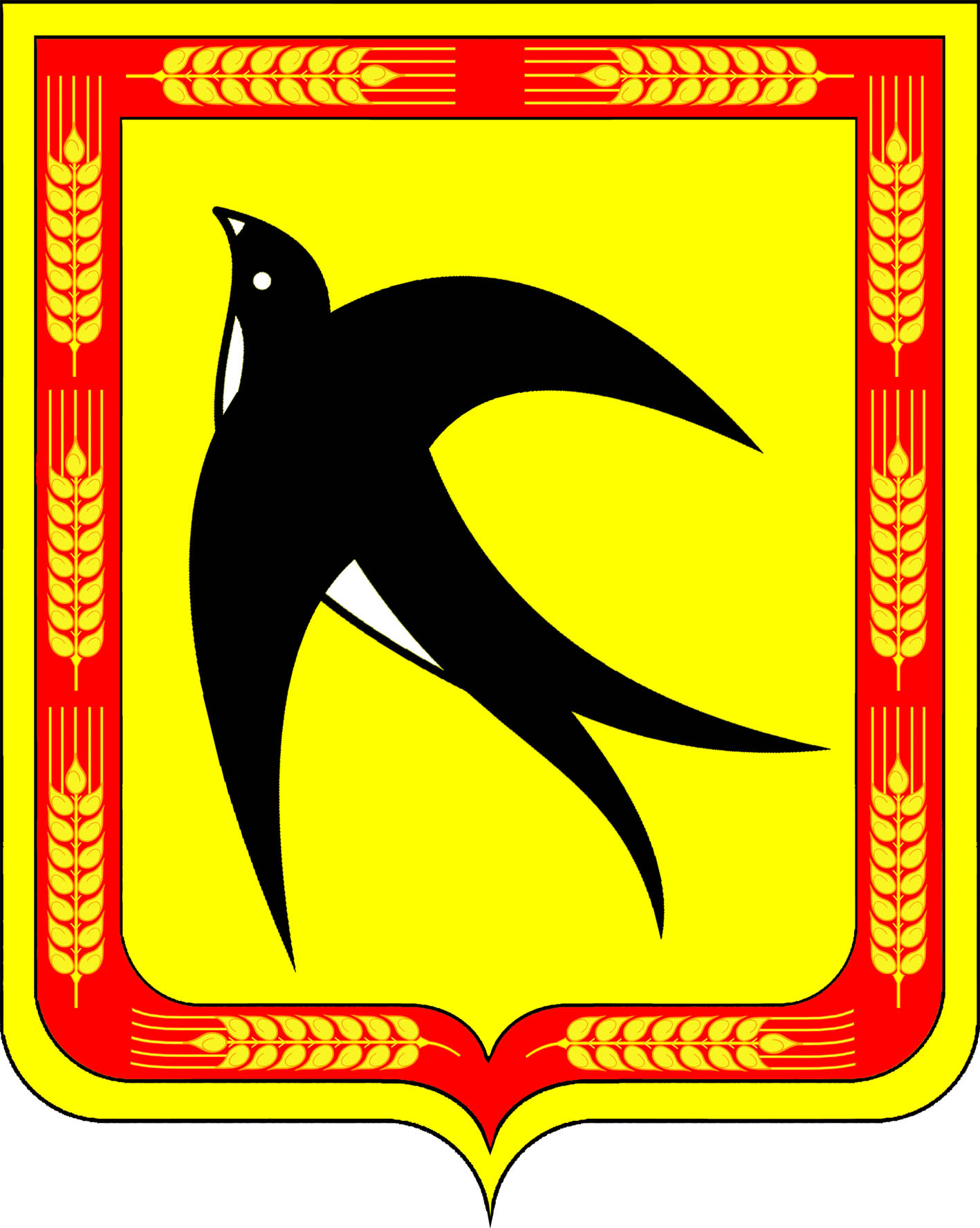 АДМИНИСТРАЦИЯ БЕЙСУЖЕКСКОГО СЕЛЬСКОГО ПОСЕЛЕНИЯ ВЫСЕЛКОВСКОГО РАЙОНАПОСТАНОВЛЕНИЕот 21 марта 2022 года								                № 18хутор Бейсужек ВторойОб утверждении Положения о видах поощрениямуниципальных служащих администрации Бейсужекского сельского поселения Выселковского района и порядке их примененияВ соответствии с Трудовым Кодексом Российской Федерации, Федеральным законом от 6 октября 2003 года № 131-ФЗ «Об общих принципах организации местного самоуправления в Российской Федерации», Федеральным законом от 2 марта 2007 года № 25-ФЗ «О муниципальной службе в Российской Федерации», Законом Краснодарского края от 8 июня 2007 года № 1244-КЗ «О муниципальной службе в Краснодарском крае», руководствуясь Уставом Бейсужекского сельского поселения Выселковского района, п о с т а н о в л я ю:1 Утвердить Положение о видах поощрения муниципальных служащих администрации Бейсужекского сельского поселения Выселковского района и порядке их применения  (прилагается).2. Постановление администрации Бейсужекского сельского поселения Выселковского района от 28 октября 2019 года № 78 «Об утверждении Положения о видах поощрения муниципальных служащих администрации Бейсужекского сельского поселения Выселковского района и порядке их применения» признать утратившим силу.3.Настоящее постановление обнародовать и  разместить на официальном сайте администрации Бейсужекского сельского поселения Выселковского района в сети «Интернет».4. Контроль за выполнением настоящего постановления оставляю за собой.5. Постановление вступает в силу со дня его обнародования.Исполняющий обязанностиглавы Бейсужекскогосельского поселенияВыселковского района								    А.А. БаткаевЛИСТ СОГЛАСОВАНИЯпроекта постановления администрации Бейсужекского сельского поселения Выселковского районаот ________________ № _______«Об утверждении Положения о видах поощрениямуниципальных служащих администрации Бейсужекского сельского поселения Выселковского района и порядке их применения»Проект подготовил и внес:Главный специалист, юристадминистрации Бейсужекскогосельского поселенияВыселковского района                                                                        А.А. Баткаев«____»_____________2022 годаПроект согласован:Начальник общего отделаадминистрации Бейсужекскогосельского поселенияВыселковского района                                                                         М.В. Калугина«____»_____________2022 годаПРИЛОЖЕНИЕк постановлению администрацииБейсужекского сельского поселенияВыселковского районаот ____________ № ______Положение о видах поощрения муниципальных служащих администрации Бейсужекского сельского поселения Выселковского района и порядке их применения 1. Общие положения1.1. Настоящее Положение разработано в соответствии с Трудовым кодексом Российской Федерации, статьей 26 Федерального закона от 2 марта 2007 № 25-ФЗ «О муниципальной службе в Российской Федерации», Уставом Бейсужекского сельского поселения Выселковского района, коллективным договором администрации Бейсужекского сельского поселения Выселковского района и устанавливает виды и порядок применения поощрения муниципальных служащих.1.2. Настоящее Положение определяет виды поощрений, применяемых к муниципальным служащим администрации Бейсужекского сельского поселения Выселковского района, (далее – муниципальные служащие) и порядок их применения.1.3. Поощрения муниципальных служащих применяются за безупречную и эффективную муниципальную службу. Поощрение производится на основе индивидуальной оценки качества труда каждого работника и его личного вклада в решение задач, поставленных перед ним.2. Основания для поощрения муниципального служащего2.1. Основанием для поощрения муниципальных служащих являются:1) образцовое выполнение муниципальным служащим должностных обязанностей;2) продолжительная и безупречная муниципальная служба;3) выполнение заданий особой важности и сложности.2.2. Образцовое выполнение муниципальным служащим должностных обязанностей означает качественное и своевременное их исполнение, личный вклад в подготовку и проведение различных мероприятий, обеспечивающие эффективность работы администрации Бейсужекского сельского поселения Выселковского района (далее – органы местного самоуправления).2.3. Безупречность службы определяется отсутствием дисциплинарных взысканий на дату оформления поощрения.2.4. Важность и сложность задания в каждом конкретном случае определяется главой поселения.3. Виды поощрения муниципального служащегоОсновными видами поощрения муниципального служащего являются:1) объявление благодарности;2) выплата премии;3) награждение ценным подарком;4) награждение Почетной грамотой.4. Порядок применения поощрения муниципального служащего4.1. Решение о применении поощрения муниципального служащего принимается главой сельского поселения и оформляется соответствующим правовым актом (распоряжение).4.2. В распоряжении о применении поощрения должны в обязательном порядке содержаться сведения о том, за какие именно заслуги и достижения поощряется муниципальный служащий и какой вид поощрения применяется.4.3.Единовременное денежное вознаграждение  (премия) выплачивается:а) за достижения в работе, выполнение важных и сложных заданий;б) за долголетнюю и плодотворную работу;в) в связи с юбилейной датой;г) в связи с присвоением почетного звания;д) в связи с награждением правительственной наградой;е) в связи с праздничными датами;и иные премии, предусмотренные коллективным договором администрации Бейсужекского сельского поселения Выселковского района. Премирование в соответствии с п.п. б), в), г), д) производится при условии стажа работы в администрации Бейсужекского сельского поселения Выселковского района не менее трех лет. 4.4. Допускается одновременное применение нескольких видов поощрений. При этом сочетаются меры морального и материального стимулирования деятельности муниципального служащего.4.5. Объявление благодарности, вручение Почетной грамоты, единовременного денежного поощрения, награждение ценным подарком производятся в торжественной обстановке главой поселения или другим лицом по его поручению. 5. Заключительные положения5.1. Муниципальный служащий не может быть представлен к поощрению в течение срока действия дисциплинарного взыскания.5.2. Расходы, связанные с награждением, осуществляются за счет средств местного бюджета.  5.3. Копия правового акта о поощрении муниципального служащего вносится в личное дело муниципального служащего, а соответствующая запись о поощрении муниципального служащего вносится в трудовую книжку, а также вносятся в сведения о трудовой деятельности, предусмотренные статьей 66.1 Трудового кодекса Российской Федерации (кроме денежных поощрений).Исполняющий обязанностиглавы Бейсужекскогосельского поселенияВыселковского района                                                                          А.А. Баткаев